Пожарные проезды и подъездные пути к зданиям Сотрудники отделения надзорной деятельности г. Перми по Индустриальному району 1 ОНПР по городу Перми напоминают, что для обеспечения деятельности пожарных подразделений должно быть обеспечено устройство пожарных проездов и подъездных путей к зданиям и сооружениям для пожарной техники, позволяющих осуществить доступ личного состава подразделений пожарной охраны и средств пожаротушения в любое помещение здания или сооружения. В зимнее время, эти требования особенно актуальны.Для снижения риска необходимо соблюдение следующего ряда правил:  В соответствии с требованиями п.75 Правил противопожарного режима в РФ (утв. ПП РФ от 25.04.2012 г. №390 «О противопожарном режиме» руководитель организации обеспечивает исправное содержание (в любое время года) дорог, проездов и подъездов к зданиям, сооружениям и строениям, открытым складам, наружным пожарным лестницам и пожарным гидрантам. Запрещается использовать для стоянки автомобилей (частных автомобилей и автомобилей организаций) разворотные и специальные площадки, предназначенные для установки пожарно-спасательной техники.- В соответствии с СП 4.13130.2013 «Ограничение распространения пожара на объектах защиты. Требования к объемно-планировочным и конструктивным решениям» ширина проездов для пожарной техники в зависимости от высоты зданий или сооружений должна составлять не менее:- 3,5 метров - при высоте зданий или сооружения до 13,0 метров включительно;- 4,2 метра - при высоте здания от 13,0 метров до 46,0 метров включительно;- 6,0 метров - при высоте здания более 46 метров.Тупиковые проезды должны заканчиваться площадками для разворота пожарной техники размером не менее чем 15 x 15 метров. Максимальная протяженность тупикового проезда не должна превышать 150 метров.Вместе с тем, необходимо учитывать, что по способу ограничения проезда (подъезда) к зданиям транспортных средств, в том числе пожарной техники и транспорта иных оперативных служб, преграды можно разделить на создающие непреодолимые препятствия (полусферы, ж/б блоки, заборы и т.д) и временно ограничивающие движение транспорта (шлагбаумы).- Установка шлагбаумов, конструктивные особенности которых не позволяют обеспечить условия для беспрепятственного проезда, подъезда к зданиям и сооружениям пожарных автомобилей, рассматривается как нарушение п.75 Правил противопожарного режима в Российской Федерации.Шлагбаумы, при их правильной установке обеспечивающей в случае возникновения чрезвычайной ситуации незамедлительную разблокировку проездов (подъездов) к зданиям и сооружениям, посредством автоматического и ручного открывания, не препятствуют свободному проезду для пожарной техники.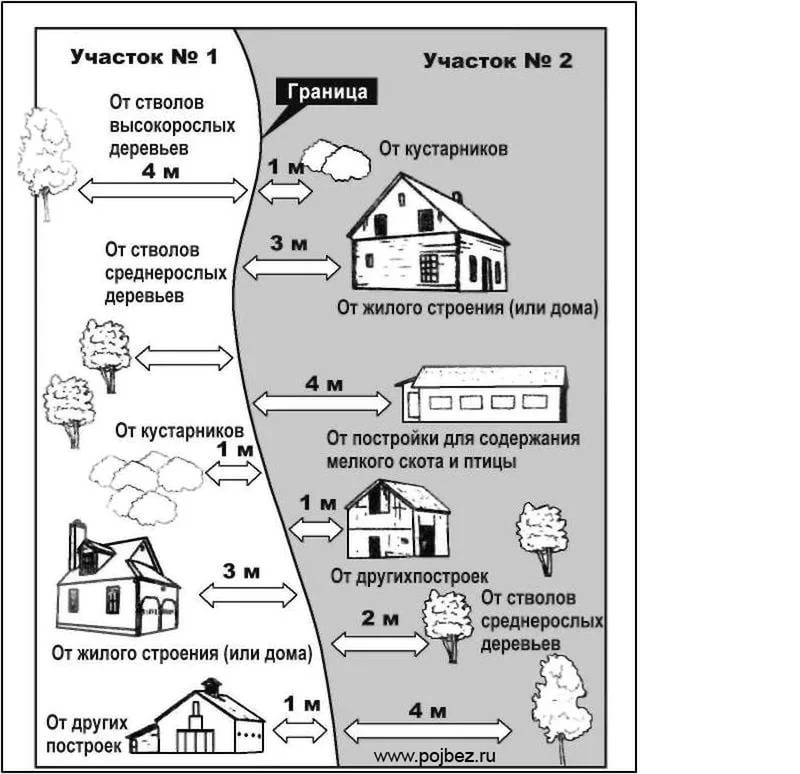 